Ответы к рабочему листу «Геометрические фигуры в архитектуре “Царицына”»Задание № 1.Рассмотри здание Хлебного дома в «Царицыне». Впиши название основного цвета здания. ___коричневый________________Задание № 2.Найди в здании геометрические фигуры белого цвета, внимательно рассмотри их. Отметь эти геометрические фигуры знаком (). Задание № 3.1. Соедини линиями геометрические фигуры с их названиями.			КРУГКВАДРАТРОМБОВАЛТРЕУГОЛЬНИК2. Подчеркни названия геометрических фигур, которые ты увидел на здании Хлебного дома.3. Подчеркни названия геометрических фигур, в которых один слог.Задание № 4.1. Найди на фрагменте фотографии ромбы и квадраты. Обведи и заштрихуй фигуры.2. Найди на фрагменте фотографии здания 14 кругов. Обведи и заштрихуй круги. 3. Чем различаются заштрихованные круги? _одни большие, другие маленькие, одни заполненные, другие пустые.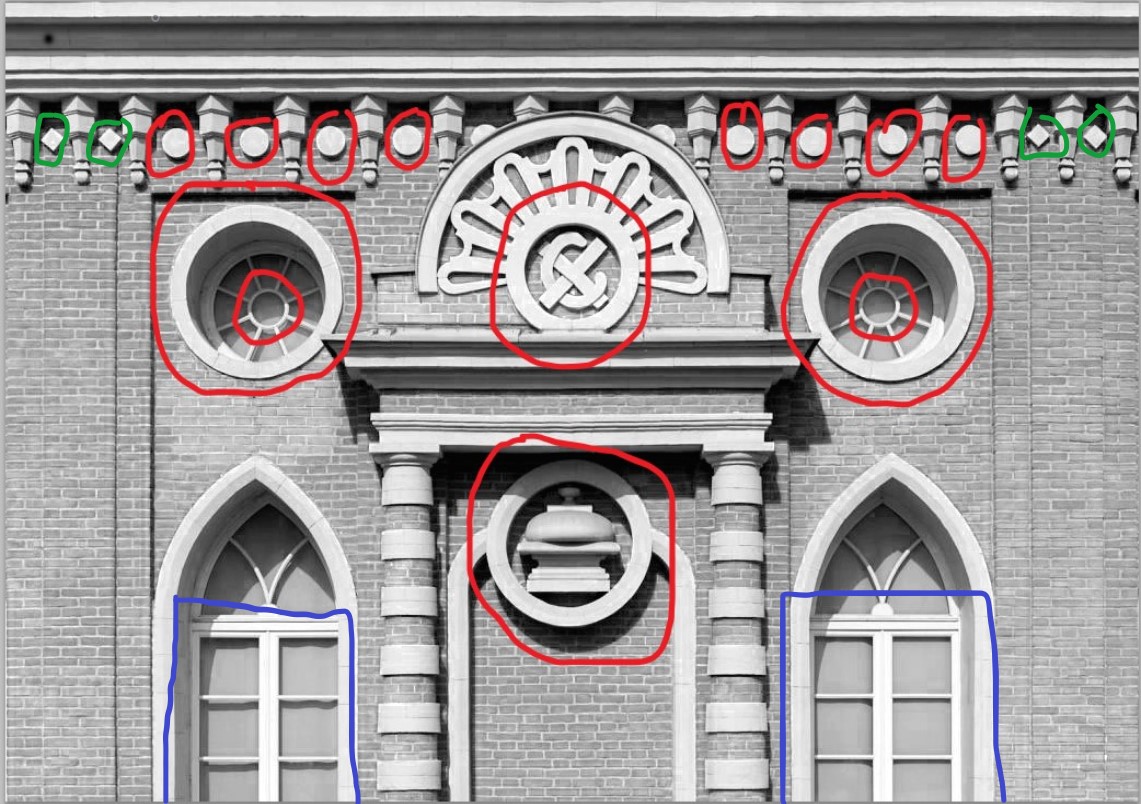 Задание № 5.В одном из кругов найди эмблему Хлебного дома. Ответь, почему здание имеет такое название?В этом здании должна была быть кухня, в которой готовились бы блюда для императрицы и всей ее прислуги. Архитектор Василий Баженов украсил фасад эмблемой в виде каравая и солонки. Над ними – вензель из букв «Х» и «С», которые означают слова «хлеб» и «соль».Задание № 6.Реши задачи (выбор задания зависит от уровня детей).1. На большой кухне при царском дворе должны были работать 20 поварят. 9 поварят – мальчики. Сколько поварят-девочек должно было работать на кухне? _11 __________________2. Посчитайте общую массу продуктов, необходимых при выпечке хлеба.Задание № 7.Вычеркни продукты, которые не используются при выпечке хлеба:вода, 					дрожжи, 	соль, 					перец, сахар,					колбаса,	 растительное масло, 		мука.Задание № 8.Прочитай текст, обрати внимание на подчеркнутые слова.Архитектура – это искусство строительства. Архитекторы проектируют здания и руководят строительством. Чтобы дома были особенно красивыми, архитекторы украшают здания разными элементами архитектуры. Часто такие здания становятся настоящими памятниками архитектуры.Задание № 9.Ответь на вопросы, впиши в пропуски подчеркнутые слова из задания № 8.Искусство строительства зданий называется __архитектура___________________________________Люди, которые проектируют здания и руководят строительством, называются _архитекторы______Украшения на здании называются __элементы архитектуры__________________________________Особенно красивые здания называются_памятники архитектуры_______________________________Наименование продуктовМасса продуктов в чайной ложке и в стаканеКоличествоОбщая массаДрожжиЧайная ложка – 10 г550 гСольЧайная ложка – 10 г220 гСахарЧайная ложка – 10 г220 гРастительное маслоЧайная ложка – 5 г420 гМукаСтакан – 150 г2300 гВодаСтакан – 150 г3450 г